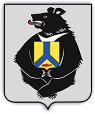 СОВЕТ ДЕПУТАТОВ СУЛУКСКОГО СЕЛЬСКОГО ПОСЕЛЕНИЯВЕРХНЕБУРЕИНСКОГО МУНИЦИПАЛЬНОГО РАЙОНАХабаровского краяРЕШЕНИЕот 10.10.2023 г № 4                                                                                    п. СулукОб утверждении Регламента Совета депутатов Сулукского сельского поселения Верхнебуреинского муниципального района Хабаровского краяВ соответствии со статьей 35 Федерального закона от 06 октября 2003 года № 131-ФЗ «Об общих принципах организации местного самоуправления в Российской Федерации», руководствуясь Уставом Сулукского сельского поселения Верхнебуреинского муниципального района Хабаровского края, Совет депутатов Сулукского сельского поселения Верхнебуреинского муниципального района Хабаровского краяРЕШИЛ:1. Утвердить прилагаемый Регламента Совета депутатов Сулукского сельского поселения Верхнебуреинского муниципального района Хабаровского края.2. Признать решение Совета депутатов Сулукского сельского поселения Верхнебуреинского муниципального района Хабаровского края от 31.03.2011 № 29 «Об утверждении Регламента Совета депутатов Сулукского сельского поселения - представительного органа местного самоуправления Сулукского сельского поселения Верхнебуреинского муниципального района Хабаровского края» - утратившим силу.3. Опубликовать настоящее решение в Вестнике нормативных правовых актов Сулукского сельского поселения и разместить в информационно-телекоммуникационной сети Интернет на официальном сайте администрации Сулукского сельского поселения по адресу: http://сулук.рф.4. Контроль за исполнением настоящего решения возлагается на председателя Совета депутатов Сулукского сельского поселения Верхнебуреинского муниципального района Хабаровского края.5. Настоящее решение вступает в силу со дня его официального опубликования.Председатель Совета депутатов                                                       А.Н. СудаковГлава сельского поселения                                                               К.А. ВанюнинУТВЕРЖДЕНрешением Совета депутатовСулукского сельского поселения Верхнебуреинского муниципального районаХабаровского краяот 10.10.2023 г № 4РЕГЛАМЕНТ СОВЕТА ДЕПУТАТОВ СУЛУКСКОГО СЕЛЬСКОГО ПОСЕЛЕНИЯ ВЕРХНЕБУРЕИНСКОГО МУНИЦИПАЛЬНОГО РАЙОНА ХАБАРОВСКОГО КРАЯРегламент Совета депутатов Сулукского сельского поселения Верхнебуреинского муниципального района Хабаровского края (далее - Регламент) является нормативным правовым актом, разработанным в соответствии с Конституцией Российской Федерации, Федеральным законом от 06.10.2003 № 131-ФЗ «Об общих принципах организации местного самоуправления в Российской Федерации», Уставом Сулукского сельского поселения Верхнебуреинского муниципального района Хабаровского края (далее - устав сельского поселения) и определяющим порядок деятельности, основные правила и процедуры работы Совета депутатов Сулукского сельского поселения Верхнебуреинского муниципального района Хабаровского края (далее - Совет депутатов).Цель Регламента состоит в создании правовых и организационных основ деятельности Совета депутатов и обеспечении законности принимаемых им актов.Регламент обязателен для исполнения депутатами Совета депутатов, органами Совета депутатов, субъектами права правотворческой инициативы, а также лицами, принимающими участие в работе Совета депутатов.Для целей настоящего Регламента используются следующие основные понятия:- установленное число депутатов Совета депутатов - общая численность депутатов Совета депутатов, определенная уставом сельского поселения;- число избранных депутатов Совета депутатов - фактическая численность избранных депутатов Совета депутатов;- кворум - число депутатов Совета депутатов, присутствующих на заседании Совета депутатов, при котором заседание Совета депутатов является правомочным;- прения - обсуждение вопросов повестки дня заседания Совета депутатов в ходе заседания Совета депутатов депутатами, участниками заседания Совета депутатов.Глава 1. Общие положенияСтатья 1. Порядок осуществления Советом депутатов своих полномочий1. Совет депутатов осуществляет свои полномочия в соответствии с Конституцией Российской Федерации, федеральными конституционными законами, федеральными законами, нормативными правовыми актами Президента Российской Федерации и Правительства Российской Федерации, Уставом Хабаровского края, нормативными правовыми актами Хабаровского края, Уставом сельского поселения, Положением о Совете депутатов Сулукского сельского поселения Верхнебуреинского муниципального района Хабаровского края (далее - Положение о Совете депутатов) и настоящим Регламентом путем принятия нормативных правовых актов по вопросам, отнесенным к исключительной компетенции и иным полномочиям представительного органа муниципального образования.2. Совет депутатов по вопросам, отнесенным к его компетенции федеральными законами, законами края и уставом сельского поселения, принимает муниципальные правовые акты - решения, устанавливающие правила, обязательные для исполнения на территории сельского поселения, решение об удалении главы Сулукского сельского поселения Верхнебуреинского муниципального района Хабаровского края (далее - главы поселения) в отставку, а также решения по вопросам организации деятельности Совета депутатов и по иным вопросам, отнесенным к его компетенции федеральными законами, законами края, уставом сельского поселения.Совет депутатов в пределах своей компетенции также осуществляет контрольные функции.3. Совет депутатов осуществляет свои полномочия исключительно в коллегиальном порядке.4. Деятельность Совета депутатов основывается на принципах: законности; гласности; учета общественного мнения; коллективного, свободного и равноправного обсуждения и решения вопросов, отнесенных к его компетенции.5. Решения Совета депутатов обязательны для исполнения всеми расположенными на территории Сулукского сельского поселения Верхнебуреинского муниципального района Хабаровского края предприятиями, учреждениями, организациями независимо от их организационно - правовой формы и формы собственности, а также органами местного самоуправления, выборными и другими должностными лицами и гражданами.Предприятия, учреждения, организации независимо от их организационно - правовой формы и формы собственности, должностные лица и граждане несут ответственность за неисполнение или ненадлежащее исполнение решений Совета депутатов в соответствии с федеральным и краевым законодательством.Глава 2. Организационные основы деятельности Совета депутатовСтатья 2. Правомочность Совета депутатов1. Совет депутатов является правомочным, если в его состав избрано не менее двух третей от установленного числа депутатов Совета депутатов (далее - установленное число депутатов).2. В случае если в Совет депутатов избрано менее двух третей от установленного числа депутатов, сохраняются полномочия прежнего состава Совета депутатов до избрания не менее двух третей от установленного числа депутатов.3. Полномочия Совета депутатов начинаются со дня избрания не менее двух третей от установленного числа депутатов и прекращаются со дня начала работы Совета депутатов нового созыва.Статья 3. Формы работы Совета депутатовФормами работы Совета депутатов являются заседания Совета депутатов, деятельность постоянных комиссий, временных и согласительных комиссий, рабочих групп, депутатских групп, депутатские слушания, а также иные формы работы, установленные нормативными актами Совета депутатов.Статья 4. Планирование деятельности Совета депутатов1. Планирование деятельности Совета депутатов осуществляется на основе перспективных (на срок не менее одного года) и календарных (на срок не более квартала) планов.2. Перспективный план утверждается решением Совета депутатов и направляется в администрацию Сулукского сельского поселения Верхнебуреинского муниципального района Хабаровского края.3. В перспективном плане работы определяются примерные наименования проектов решений и вопросов, выносимых на рассмотрение Совета депутатов, субъекты права правотворческой инициативы, ответственные постоянные комиссии Совета депутатов, примерные сроки рассмотрения, представленных в перспективном плане проектов решений и вопросов, выносимых на рассмотрение Совета депутатов.3. Календарный план разрабатывается председателем Совета депутатов и направляется главе поселения для формирования календарного плана основных мероприятий, проводимых в сельском поселении.4. Проекты планов работы разрабатываются председателем в соответствии с предложениями, поступившими от постоянных комиссий Совета депутатов и отдельных депутатов, главы сельского поселения.Глава 3. Должностные лица и органы Совета депутатовСтатья 5. Состав должностных лиц и органов Совета депутатов1. Должностным лицом Совета депутатов является председатель Совета депутатов, избираемый Советом депутатов из своего состава и осуществляющий свои полномочия на непостоянной основе.2. Заместитель председателя Совета депутатов и председатели постоянных комиссий осуществляют свои полномочия на непостоянной основе.3. Органами Совета депутатов являются постоянные и временные комиссии, согласительные комиссии, рабочие группы и другие органы.4. Должностные лица и органы Совета депутатов подотчетны только Совету депутатов.Статья 6. Порядок избрания председателя Совета депутатов1. Председатель Совета депутатов избирается Советом депутатов из своего состава тайным голосованием большинством голосов от установленной численности депутатов.2. Кандидатуру для избрания на должность председателя Совета депутатов вправе выдвигать депутат или группа депутатов, а также глава сельского поселения.3. Выдвинутый кандидат на должность председателя Совета депутатов может взять самоотвод, который принимается без обсуждения и голосования.4. Рассмотрение на заседании Совета депутатов вопроса об избрании председателя Совета депутатов начинается с оглашения председательствующим списка кандидатов на должность председателя Совета депутатов, сформированного в порядке поступления предложений от субъектов выдвижения.5. Кандидат на должность председателя Совета депутатов в ходе обсуждения его кандидатуры выступает на заседании Совета депутатов с краткой информацией о предстоящей деятельности и отвечает на вопросы депутатов.6. Каждый депутат, депутатская группа имеют право задавать вопросы кандидатам на должность председателя Совета депутатов, высказаться в поддержку или против кандидатов, после чего обсуждение прекращается.7. После прекращения обсуждения кандидатов на должность председателя Совета депутатов проводится открытое голосование по выдвинутым кандидатам.8. В случае если на должность председателя Совета депутатов было выдвинуто более двух кандидатов и ни один из них по результатам открытого голосования не получил требуемого для избрания числа голосов депутатов Совета депутатов, проводится второй тур голосования по двум кандидатам, получившим наибольшее число голосов депутатов Совета депутатов.Избранным на должность председателя Совета депутатов по итогам второго тура голосования считается кандидат, получивший большинство голосов от установленного числа депутатов.9. Если во втором туре голосования ни один из двух кандидатов на должность председателя Совета депутатов не получил требуемое для избрания число голосов депутатов Совета депутатов, то Совет депутатов создает согласительную комиссию из числа депутатов, руководителей депутатских групп, участвующих в заседании Совета депутатов.10. Численный состав согласительной комиссии не может быть более одной трети от установленного числа депутатов. В состав согласительной комиссии не могут входить кандидаты на должность председателя Совета депутатов. На время работы согласительной комиссии в заседании Совета депутатов объявляется перерыв.11. После перерыва согласительная комиссия представляет на заседание Совета депутатов единственную кандидатуру на должность председателя Совета депутатов из числа кандидатов, участвовавших во втором туре голосования. Решение согласительной комиссии принимается открытым голосованием большинством голосов и оформляется протоколом, который подписывают все члены согласительной комиссии.12. По кандидатуре на должность председателя Совета депутатов представленной согласительной комиссией проводится голосование. Если согласительной комиссией не принято решение по кандидатуре на должность председателя Совета депутатов либо кандидатура на должность председателя Совета депутатов, представленная согласительной комиссией, не получила при голосовании большинство голосов от установленного числа депутатов, то Совет депутатов повторяет процедуру избрания председателя Совета депутатов, в порядке предусмотренном настоящей статьей, при этом допускается предложение кандидатур, которые предлагались ранее.Статья 7. Полномочия председателя Совета депутатовПредседатель Совета депутатов осуществляет полномочия в соответствии с федеральным и краевым законодательством, уставом сельского поселения, Положением о Совете депутатов и настоящим Регламентом.Статья 8. Порядок досрочного освобождения от должности председателя Совета депутатов1. Председатель Совета депутатов подотчетен Совету депутатов, он может быть досрочно освобожден от должности в случае неисполнения или ненадлежащего исполнения своих обязанностей по инициативе одной или нескольких постоянных комиссий Совета депутатов, депутатской группы, группы депутатов численностью не менее одной трети от установленного числа депутатов при условии внесения инициаторами в Совет депутатов письменного мотивированного обоснования.Решение о досрочном освобождении от должности председателя Совета депутатов принимается открытым голосованием и считается принятым, если за него проголосовало более половины от установленного числа депутатов.2. Председатель Совета депутатов может подать в отставку, направив в Совет депутатов письменное заявление.Решение об отставке председателя Совета депутатов принимается открытым голосованием и считается принятым, если за него проголосовало более половины от установленного числа депутатов.Если отставка не принята, председатель Совета депутатов обязан в течение двух недель исполнять свои обязанности. После окончания указанного срока председатель Совета депутатов вправе сложить свои полномочия.3. В случае досрочного освобождения от должности или отставки председателя Совета депутатов новый председатель Совета депутатов избирается в порядке, установленном настоящим Регламентом.Статья 9. Порядок избрания заместителя председателя Совета депутатов и освобождения его от должности1. Заместитель председателя Совета депутатов избирается по представлению председателя Совета депутатов, депутатской группы, членом которой он является открытым голосованием большинством голосов от установленного числа депутатов.2. В случае если представленная кандидатура не получила требуемое для избрания число голосов, субъекты выдвижения предлагают другую кандидатуру, и процедура избрания повторяется.3. Решение об освобождении заместителя председателя Совета депутатов от должности принимается на основании письменного предложения председателя Совета депутатов, депутатской группы, членом которой он является открытым голосованием большинством голосов от установленного числа депутатов.Статья 10. Постоянные комиссии Совета депутатов1. Для организации правотворческой деятельности, осуществления представительных, контрольных функций и других полномочий Совет депутатов образует из своего состава постоянные комиссии, которые являются его основными органами.2. Постоянные комиссии в своей работе руководствуются действующим законодательством, Уставом сельского поселения, решениями Совета депутатов, Положением о Совете депутатов, настоящим Регламентом, поручениями Совета депутатов и председателя Совета депутатов.3. Постоянные комиссии образуются на первом заседании Совета депутатов на срок полномочий Совета депутатов данного созыва.В случае необходимости Совет депутатов может переименовать, упразднить ранее созданные или образовать новые постоянные комиссии.4. Количество, наименования и состав постоянных комиссий, направления и содержание их деятельности определяются решением Совета депутатов.5. Деятельность постоянных комиссий Совета депутатов координирует председатель Совета депутатов.Статья 11. Порядок формирования постоянных комиссий1. Численный состав каждой постоянной комиссии утверждается решением Совета депутатов и не может быть менее 3 депутатов.2. Персональный состав постоянных комиссий формируется на основании личных заявлений депутатов и утверждается решением Совета депутатов, принятым большинством голосов от числа избранных депутатов Совета депутатов (далее - от числа избранных депутатов).3. Один депутат может являться председателем только одной постоянной комиссии и членом не более чем трех комиссий одновременно.4. Депутат по решению Совета депутатов, принятому на основании его личного заявления, может быть выведен из состава одной постоянной комиссии и введен в состав другой постоянной комиссии.Статья 12. Полномочия постоянных комиссий1. Постоянные комиссии Совета депутатов:1) осуществляют подготовку и предварительное рассмотрение проектов решений Совета депутатов и других вопросов, выносимых на рассмотрение Совета депутатов;2) вносят предложения по формированию проекта повестки дня заседания Совета депутатов;3) дают заключения и предложения по соответствующим разделам проектов планов и программ развития сельского поселения, проекта бюджета сельского поселения;4) участвуют в подготовке и проведении Советом депутатов публичных слушаний;5) осуществляют функции контроля за исполнением решений Совета депутатов;6) выполняют поручения Совета депутатов, председателя Совета депутатов и его заместителя, связанные с подготовкой вопросов, выносимых на рассмотрение Совета депутатов, и выполнением контрольных функций Совета депутатов;7) заслушивают сообщения должностных лиц администрации сельского поселения, руководителей органов и организаций, расположенных на территории сельского поселения, по вопросам, относящимся к ведению соответствующих постоянных комиссий;8) обращаются с запросами по вопросам, находящимся в компетенции Совета депутатов, к главе сельского поселения, специалистам администрации сельского поселения, к другим органам и организациям, расположенным на территории сельского поселения;9) вправе запрашивать от государственных органов, органов местного самоуправления, предприятий и организаций, расположенных на территории сельского поселения, и их должностных лиц необходимые документы и иные материалы по вопросам, относящимся к ведению Совета депутатов.Статья 13. Председатели постоянных комиссий1. Председатели постоянных комиссий избираются на заседании этих комиссий большинством голосов от числа избранных членов комиссии и утверждаются решением Совета депутатов, принятым большинством голосов от числа избранных депутатов.2. Председатель постоянной комиссии:1) организует работу комиссии;2) созывает заседания комиссии и организует подготовку вопросов, выносимых на рассмотрение комиссии;3) председательствует на заседаниях комиссии, подписывает протокол заседания и другие документы от имени комиссии;4) для участия в заседаниях комиссии определяет список лиц из числа представителей государственных органов и органов местного самоуправления, должностных лиц и специалистов предприятий, учреждений и организаций, расположенных на территории сельского поселения;5) представляет комиссию в отношениях с государственными органами, органами местного самоуправления, предприятиями, учреждениями и организациями, расположенными на территории сельского поселения;6) организует работу по исполнению решений комиссии;7) информирует членов комиссии о выполнении решений комиссии, результатах рассмотрения рекомендаций комиссии;8) информирует Совет депутатов о работе комиссии.3. В случае временного отсутствия председателя постоянной комиссии его обязанности исполняет уполномоченный им член постоянной комиссии.4. Председатель постоянной комиссии несет ответственность за работу комиссии.5. Председатель постоянной комиссии может быть досрочно освобожден от должности в случае неисполнения или ненадлежащего исполнения своих обязанностей по инициативе постоянной комиссии, председателя Совета депутатов при условии внесения инициаторами в Совет депутатов письменного мотивированного обоснования.Решение о досрочном освобождении от должности председателя постоянной комиссии Совета депутатов принимается открытым голосованием и считается принятым, если за него проголосовало более половины от числа избранных депутатов.Статья 14. Организация работы постоянной комиссии1. Работу постоянной комиссии организует ее председатель.2. Член постоянной комиссии обязан участвовать в работе комиссии, содействовать исполнению ее решений, выполнять поручения комиссии и ее председателя.3. Работа постоянной комиссии организуется в соответствии с планами работы Совета депутатов.4. Заседания постоянной комиссии проводятся по мере необходимости. Очередное заседание постоянной комиссии проводится, как правило, не позднее чем за 7 (семь) дней до дня заседания Совета депутатов.5. Заседание постоянной комиссии правомочно, если на нем присутствует более половины от общего числа членов комиссии.6. Депутат Совета депутатов обязан участвовать в заседании постоянной комиссии, членом которой он является.О невозможности участвовать в заседании постоянной комиссии по уважительной причине депутат заблаговременно информирует председателя постоянной комиссии.7. Решение постоянной комиссии принимается большинством голосов от числа присутствующих на заседании членов комиссии.Все члены постоянной комиссии при решении вопросов, входящих в компетенцию комиссии, пользуются равными правами.8. На заседании постоянной комиссии ведется протокол, который подписывается председательствующим на заседании.9. Решение постоянной комиссии оформляется в виде самостоятельного документа либо записью в протоколе заседания комиссии.10. Решение постоянной комиссии по вопросам, выносимым на рассмотрение Совета депутатов, формированию проекта повестки дня заседания Совета депутатов, имеет рекомендательный характер.11. Заседания постоянной комиссии являются, как правило, открытыми. По решению комиссии, принятому большинством голосов от числа присутствующих членов комиссии, заседание может быть закрытым.12. Депутат Совета депутатов, не являющийся членом постоянной комиссии, может принимать участие в ее заседании с правом совещательного голоса.13. На заседание постоянной комиссии могут приглашаться представители государственных органов, органов местного самоуправления, предприятий, учреждений, организаций, общественных объединений, специалисты, эксперты и другие лица, которые участвуют в заседании с правом совещательного голоса.14. Постоянная комиссия для работы над вопросами, относящимися к ее ведению может создавать рабочие группы из числа членов комиссии, депутатов Совета депутатов не являющимися членами комиссии по их согласованию.Статья 15. Совместные заседания постоянных комиссий1. Вопросы, относящиеся к ведению двух и более постоянных комиссий, могут подготавливаться и рассматриваться ими совместно в соответствии со статьей 14 настоящего Регламента.2. На совместных заседаниях постоянных комиссий председательствует председатель Совета депутатов либо его заместитель, а в случае их отсутствия - один из председателей постоянных комиссий по согласованию между ними.3. Решение совместного заседания постоянных комиссий принимается большинством голосов от общего числа присутствующих на заседании членов этих комиссий.4. На совместном заседании постоянных комиссий ведется один протокол, который подписывается председательствующим на заседании.Статья 16. Временные и согласительные комиссии, рабочие группы и другие органы Совета депутатов1. Совет депутатов по вопросам своей компетенции может создавать временные и согласительные комиссии, рабочие группы и другие органы.2. Временные и согласительные комиссии избираются из числа депутатов в составе председателя и членов комиссии открытым голосованием большинством голосов от числа избранных депутатов.Персональный состав и структура рабочих групп и других органов Совета депутатов определяются при их создании.В состав временных и согласительных комиссий, рабочих групп и других органов Совета депутатов могут включаться должностные лица и специалисты администрации сельского поселения, представители государственных органов, иных организаций по согласованию.3. В решении Совета депутатов о создании временной или согласительной комиссии, рабочей группы либо другого органа Совета депутатов указываются конкретная задача, для решения которой создан орган, его полномочия, состав и срок деятельности.4. По результатам своей работы временные и согласительные комиссии, рабочие группы, другие органы Совета депутатов представляют доклад, отчет, информацию или справку по существу вопроса, в связи с которым они были созданы, по которым Совет депутатов может принять решение или дать поручение.Статья 17. Депутатские группы1. Депутаты Совета депутатов вправе объединяться в депутатские группы.2. Депутатская группа - депутатское объединение, сформированное на основе принадлежности депутатов к какому-либо движению, политической партии, общественному или избирательному объединению либо по профессиональному или иному признаку.3. Депутатские группы обладают равными правами.4. Депутатские группы могут создаваться численностью не менее двух депутатов. Депутатская группа письменно уведомляет Совет депутатов о своем создании, составе, целях и задачах деятельности.5. Депутат Совета депутатов вправе состоять только в одной депутатской группе. Внутренняя деятельность депутатских групп организуется ими самостоятельно.6. Депутаты, не вошедшие в состав какой - либо депутатской группы, считаются независимыми депутатами.7. Депутатские группы имеют право:1) предварительно обсуждать и предлагать кандидатуры для избрания должностных лиц Совета депутатов и в органы Совета депутатов;2) проводить обмен мнениями по вопросам, рассматриваемым Советом депутатов;3) выступать с обращениями;4) выступать по вопросам повестки дня заседания Совета депутатов от имени депутатской группы;5) распространять подготовленный ими материал среди депутатов Совета депутатов;6) на один внеочередной перерыв в заседании Совета депутатов продолжительностью не более 10 минут.Глава 4. Заседания Совета депутатовСтатья 18. Заседание Совета депутатовОсновной организационной формой деятельности Совета депутатов является его заседание, на котором рассматриваются вопросы, отнесенные к полномочиям Совета депутатов.Заседание Совета депутатов созывается председателем Совета депутатов и (или) уполномоченным специалистом администрации сельского поселения по согласованию с председателем Совета депутатов.Статья 19. Первое заседание Совета депутатов1. Первое заседание вновь избранного Совета депутатов созывается избирательной комиссией муниципального образования не позднее двух недель после официального опубликования результатов выборов.Открывает это заседание председатель избирательной комиссии муниципального образования. До избрания председателя Совета депутатов заседание ведет старший по возрасту депутат Совета депутатов.2. Подготовку первого заседания Совета депутатов нового созыва проводит председатель Совета депутатов предыдущего созыва, его заместитель и председатели постоянных комиссий, с участием администрации сельского поселения.3. На первом заседании Совета депутатов избираются председатель Совета депутатов, образуются постоянные комиссии Совета депутатов и утверждаются их председатели, решаются другие вопросы.4. Проект повестки дня первого заседания Совета депутатов формируется с учетом предложений депутатов Совета депутатов нового созыва, депутатских групп.Статья 20. Кворум1. Заседание Совета депутатов не может считаться правомочным, если на нем присутствует менее 50 процентов от числа избранных депутатов.2. Для определения кворума перед заседанием Совета депутатов и после каждого перерыва в его заседании проводится регистрация депутатов. Перед каждым голосованием депутат Совета депутатов вправе потребовать поименной регистрации депутатов.Статья 21. Очередные заседания Совета депутатов1. Очередные заседания Совета депутатов проводятся, как правило, ежемесячно, но не реже одного раза в 3 (три) месяца, и созываются председателем Совета депутатов и (или) уполномоченным специалистом администрации сельского поселения.2. Сроки проведения заседаний Совета депутатов, примерные наименования проектов решений и вопросов, выносимых на его рассмотрение, определяются планом работы Совета депутатов.3. Депутаты Совета депутатов информируются об очередном заседании Совета депутатов и вопросах, выносимых на его рассмотрение, не позднее, чем за 3 (три) дня до дня заседания.Статья 22. Внеочередные заседания Совета депутатов1. В случае необходимости могут проводиться внеочередные заседания Совета депутатов по инициативе председателя Совета депутатов, а в его отсутствие - заместителя председателя Совета депутатов, депутатской группы, главы сельского поселения, письменному требованию группы депутатов не менее одной трети от числа избранных депутатов.2. Инициаторы проведения внеочередного заседания Совета депутатов подают на имя председателя Совета депутатов письменное обращение с перечнем предлагаемых к рассмотрению вопросов и проекты решений Совета депутатов по данным вопросам, подготовленные в соответствии с настоящим Регламентом.3. В течение 7 (семи) рабочих дней со дня получения письменного обращения председатель Совета депутатов обязан созвать внеочередное заседание Совета депутатов при этом он не может исключить из проекта повестки дня вопросы предложенные инициаторами данного заседания.4. Инициаторы внеочередного заседания, депутаты Совета депутатов извещаются о проведении внеочередного заседания Совета депутатов не позднее чем за 2 (два) календарных дня до дня внеочередного заседания Совета депутатов, в тот же срок им предоставляются проект повестки дня и необходимые документы, после чего внесение в повестку дня внеочередного заседания Совета депутатов дополнительных вопросов не допускается.Статья 23. Участие депутата в заседании Совета депутатов1. Депутат обязан участвовать в заседаниях Совета депутатов. О невозможности участвовать в заседании Совета депутатов депутат заблаговременно уведомляет председателя Совета депутатов с указанием причин отсутствия.2. Депутат Совета депутатов может покинуть заседание Совета депутатов после уведомления председательствующего о причинах и предполагаемом времени отсутствия, о чем в протоколе заседания Совета депутатов делается соответствующая запись.Статья 24. Председательствующий на заседании Совета депутатов1. Заседание Совета депутатов открывает и ведет председатель Совета депутатов или его заместитель.2. Председательствующий на заседании Совета депутатов:1) руководит заседанием, обеспечивает соблюдение настоящего Регламента на заседании;2) объявляет проект повестки дня заседания и ставит его на голосование;3) предоставляет слово для докладов, содокладов и выступлений;4) организует прения, предоставляет слово лицам, присутствующим на заседании, с согласия большинства присутствующих депутатов;5) ставит на голосование проекты решений Совета депутатов, предложения депутатов по рассматриваемым вопросам, организует голосование и подсчет голосов, оглашает результаты голосования;6) обеспечивает порядок в зале заседания Совета депутатов;7) оглашает письменные запросы, заявления, справки и вопросы депутатов, предоставляет депутатам слово для устных запросов, вопросов и справок, а также замечаний по порядку ведения заседания;8) дает поручения, связанные с обеспечением работы заседания;9) организует ведение протокола заседания.3. Председательствующий не имеет права давать оценки выступлениям депутатов и комментировать их.4. Председательствующий на заседании строго руководствуется настоящим Регламентом.5. Председательствующий на заседании вправе:1) предупреждать депутатов и других участников заседания о нарушении требований настоящего Регламента, а при повторном нарушении - лишать выступающего слова;2) при отклонении выступающего от обсуждаемой темы сделать ему замечание, а если выступающий продолжает выступать не по теме - лишить его слова;3) в случае нарушения порядка в зале заседания принять необходимые меры по обеспечению порядка, вплоть до удаления нарушителя, не являющегося депутатом Совета депутатов.Статья 25. Время работы и продолжительность заседания Совета депутатовОчередные заседания Совета депутатов проводятся в рабочие дни, как правило, во второй половине дня с перерывами на 10 минут через полтора часа работы. По решению Совета депутатов может устанавливаться иное время работы заседания.Статья 26. Лица, приглашенные на заседание Совета депутатов1. На очередное заседание Совета депутатов приглашаются глава сельского поселения, специалисты администрации сельского поселения, руководители структурных подразделений государственных органов, расположенных на территории сельского поселения, руководители муниципальных предприятий и учреждений, представители общественных организаций, действующих на территории сельского поселения, средства массовой информации.2. Глава сельского поселения своим решением может назначить полномочного представителя главы сельского поселения в Совете депутатов.3. Список лиц, приглашенных по конкретному вопросу, определяется ответственным за подготовку вопроса по согласованию с председателем Совета депутатов.Вызов лиц приглашенных на заседание Совета депутатов осуществляет лицо, готовящее вопрос и (или) уполномоченный специалист администрации сельского поселения.4. Лица, приглашенные на заседание Совета депутатов, обязаны присутствовать на заседании Совета депутатов. В случае невозможности присутствия на заседании приглашенное лицо заблаговременно уведомляет об этом председателя Совета депутатов с указанием причины отсутствия и указанием лица, которое может прибыть на заседание и ответить на поставленные вопросы.5. Председательствующий информирует депутатов о составе лиц, приглашенных на заседание Совета депутатов.Статья 27. Повестка дня заседания Совета депутатов1. Заседание Совета депутатов проводится в соответствии с утвержденной повесткой дня.2. Проект повестки дня заседания Совета депутатов оглашается председательствующим и принимается за основу открытым голосованием большинством голосов от числа присутствующих на заседании депутатов. После этого в повестку дня могут вноситься изменения и дополнения.3. Предложения по внесению изменений и дополнений в повестку дня заседания принимаются, если за них проголосовало не менее одной трети от числа депутатов Совета депутатов, присутствующих на заседании. Новые вопросы включаются в повестку дня в том случае, если они подготовлены в соответствии с настоящим Регламентом.4. Повестка дня считается утвержденной, если за нее проголосовало более половины присутствующих на заседании депутатов.5. Предложение по исключению вопроса из повестки дня принимается, если за него проголосовало не менее половины присутствующих на заседании депутатов.6. Если в ходе заседания возникает необходимость включения в повестку дня новых вопросов, то на голосование выносится вопрос о возврате к обсуждению повестки дня. Данный вопрос принимается большинством голосов от числа присутствующих на заседании депутатов.Статья 28. Права депутата при рассмотрении вопросов на заседании Совета депутатов1. Депутат Совета депутатов пользуется правом выступления по любому рассматриваемому Советом депутатов вопросу. Выступление депутата в прениях по одному и тому же вопросу более двух раз без решения Совета депутатов не допускается.2. Депутат имеет право задавать вопросы докладчику, содокладчику, инициатору внесения вопроса на заседание Совета депутатов. Вопросы могут формулироваться как устно, так и письменно. Письменные вопросы передаются председательствующему, который оглашает их после окончания ответов на вопросы, заданные устно.3. Глава сельского поселения или его полномочный представитель вправе выступать до начала голосования по проектам решений Совета депутатов.Статья 29. Предоставление времени для докладов, содокладов, выступлений1. Время для доклада на заседании Совета предоставляется, как правило, до 15 минут, для содоклада - до 8 минут, выступающим в прениях - до 5 минут, выступающим по порядку ведения и мотивам голосования - до 3 минут.2. По истечении установленного времени председательствующий предупреждает об этом выступающего, а затем вправе прервать его выступление.3. Председательствующий может с согласия большинства присутствующих на заседании депутатов продлить время для выступления и ответов на вопросы.Статья 30. Прения1. Перед началом прений устанавливается их предельная продолжительность. По истечении установленного времени прения прекращаются, если Совет депутатов не примет иного решения.2. Прения прекращаются по решению Совета депутатов, принятому большинством голосов от числа присутствующих на заседании депутатов. Перед постановкой вопроса о прекращении прений председательствующий выясняет, кто настаивает на предоставлении слова.3. Председательствующий предоставляет слово для выступления в прениях в порядке очередности. В первую очередь слово для выступлений предоставляется депутатам, затем приглашенным по данному вопросу повестки дня, а после этого - присутствующим на заседании лицам.4. Никто не вправе выступать на заседании Совета депутатов без разрешения председательствующего. Участник заседания Совета депутатов нарушивший это правило лишается слова без предупреждения.5. Депутаты, которые не смогли выступить в связи с прекращением прений, вправе приобщить подписанные тексты своих выступлений к протоколу заседания Совета депутатов.6. Председатель Совета депутатов, его заместитель, председатели постоянных комиссий, глава сельского поселения или его полномочный представитель вправе один раз взять слово для выступления вне очереди, но не более чем на 5 минут. Продление времени выступления допускается только с согласия Совета депутатов.7. Председательствующий вправе предоставить слово для справки по обсуждаемому вопросу вне очереди специалистам, присутствующим на заседании.8. После прекращения прений докладчик, содокладчик, инициатор внесения вопроса на рассмотрение Совета депутатов имеют право выступить с заключительным словом, но не более 5 минут.9. Выступающий на заседании Совета депутатов не вправе:1) употреблять в своей речи грубые, оскорбительные выражения, наносящие ущерб чести и достоинству депутатов и других лиц присутствующих на заседании;2) допускать необоснованные обвинения в чей-либо адрес, использовать заведомо ложную информацию;3) призывать к противозаконным действиям.Председательствующий в этом случае обязан сделать предупреждение. В случае повторного предупреждения председательствующий обязан лишить слова выступающего.10. Если выступающий отклоняется от обсуждаемой темы, председательствующий вправе сделать ему замечание. В случае, если выступающий после предупреждения продолжает выступать не по теме, то председательствующий лишает его слова.Статья 31. Гласность в работе заседания Совета депутатов1. Заседания Совета депутатов проводятся гласно и открыто.2. Информация о дате и времени проведения, основных вопросах повестки дня заседания обнародуется в средствах массовой информации или на официальном сайте администрации сельского поселения.3. Представители средств массовой информации имеют право присутствовать на открытых заседаниях Совета депутатов. Они могут проводить фото-, теле - и видеосъемку, записывать ход заседания на диктофон, пользоваться другими техническими средствами, не мешая при этом нормальному ходу заседания.Средства массовой информации несут ответственность за достоверность информации о заседаниях Совета депутатов в соответствии с законодательством Российской Федерации.4. Граждане, представители трудовых коллективов и организаций, общественных объединений могут присутствовать на заседании Совета депутатов, если в помещении, где оно проводится, имеются условия для их размещения.Статья 32. Закрытое заседание Совета депутатов1. При рассмотрении вопросов, относящихся к государственной и иной охраняемой законом тайне либо связанных с соблюдением этических норм, заседание Совета депутатов может проводиться закрыто.2. Закрытое заседание проводится в соответствии с решением Совета депутатов, принятым большинством голосов от числа присутствующих депутатов.3. На закрытом заседании вправе присутствовать прокурор, а также приглашенные Советом депутатов лица.4. Сведения о содержании закрытого заседания Совета депутатов не подлежат разглашению.Статья 33. Протокол заседания Совета депутатовНа заседании Совета депутатов ведется протокол.Протокол заседания Совета оформляется в трехдневный срок со дня проведения заседания Совета депутатов и подписывается председательствующим на заседании Совета депутатов.Статья 34. Поручение Совета депутатов1. В ходе заседания Совета депутатов по вопросам своей деятельности может дать поручение председателю Совета депутатов, его заместителю, постоянным комиссиям и их председателям, депутатам.2. Решение о даче поручения принимается большинством голосов присутствующих депутатов. Поручения Совета депутатов оформляются записью в протоколе заседания Совета депутатов.Глава 5. Процедура голосованияСтатья 35. Осуществление права на голосование1. При голосовании по каждому вопросу депутат имеет один голос и подает его за предложение или против него либо воздерживается в оценке предложения, поставленного на голосование.2. Депутаты осуществляют свое право на голосование лично. Депутат, не участвовавший в голосовании, не вправе подать свой голос после его завершения.3. Председательствующий на заседании голосует последним.Статья 36. Виды голосованияНа заседании Совета депутатов применяются открытое и тайное голосование. Открытое голосование может быть поименным.Статья 37. Открытое голосование1. Открытое голосование производится поднятием руки или карточки для голосования.2. Перед началом открытого голосования председательствующий указывает количество поступивших предложений, ставящихся на голосование, порядок их поступления, уточняет либо зачитывает их формулировки или указывает статью, пункт, абзац в проекте решения, напоминает, каким числом голосов может быть принято каждое предложение в соответствии с настоящим Регламентом.3. После окончания подсчета голосов председательствующий объявляет результаты голосования и сообщает о принятии или об отклонении предложения.4. Голосование по процедурным вопросам может быть проведено без подсчета голосов по явному большинству, если ни один депутат не потребует подсчета.Статья 38. Поименное голосование1. Поименное голосование проводится по требованию не менее одной четвертой от числа избранных депутатов либо в случаях, прямо предусмотренных решениями Совета депутатов.2. Поименное голосование производится путем устного опроса депутатов в зале заседания согласно нумерации их избирательных округов.При опросе депутат, услышав свою фамилию, встает и отвечает: "за", "против", или "воздержался" по голосуемому предложению.3. Результаты принятия или отклонения предложения поименным голосованием объявляются председательствующим на заседании.Статья 39. Тайное голосование1. Тайное голосование проводится, если за его проведение проголосовало более половины от числа депутатов, присутствующих на заседании Совета депутатов, а также, если муниципальными нормативными правовыми актами, положениями настоящего Регламента предусмотрено принятие решения тайным голосованием.2. Для проведения тайного голосования и определения его результатов Совет депутатов избирает из числа депутатов открытым голосованием счетную комиссию. В состав счетной комиссии не могут входить кандидаты на выборные должности, а также председательствующий на заседании Совета депутатов.3. Численный состав счетной комиссии устанавливается Советом депутатов, но не может быть менее 2 (двух) депутатов. Счетная комиссия избирает из своего состава председателя. Решения счетной комиссии принимаются большинством голосов от установленного числа ее членов.4. Заседания счетной комиссии, а также вскрытие ящика для голосования, подсчет голосов проводятся, если присутствуют все члены счетной комиссии.5. Бюллетени для тайного голосования изготавливаются под контролем счетной комиссии по установленной ею форме и в определенном ею количестве, но не больше чем на 1 (один) бюллетень от установленного числа депутатов. Каждый бюллетень заверяется подписью одного из членов счетной комиссии.6. Бюллетени для тайного голосования должны содержать необходимую для голосования информацию: текст предложений, за которые предлагается проголосовать, фамилии, инициалы кандидатов и т.д.7. Время и место голосования, порядок его проведения устанавливаются счетной комиссией и объявляются ее председателем перед началом голосования.8. Каждому депутату выдается 1 (один) бюллетень. Бюллетени выдаются членами счетной комиссии по списку депутатов Совета депутатов после предъявления удостоверения об избрании депутатом Совета депутатов или удостоверения депутата Совета депутатов.9. Заполнение бюллетеней производится депутатом в кабине для тайного голосования либо в отведенной для этой цели комнате.10. При подсчете голосов недействительными признаются бюллетени:1) неустановленной формы;2) не имеющие подписи одного из членов счетной комиссии;3) в которых оставлено более одного альтернативного предложения или более одной кандидатуры на одну должность, если иное не предусмотрено Советом депутатов;4) в которых дописаны фамилии кандидатов;5) по которым невозможно определить волеизъявление депутата.11. Подведение итогов тайного голосования производится на заседании счетной комиссии.12. Протокол об итогах голосования подписывают все члены счетной комиссии, при этом каждый из них вправе записать свое особое мнение.13. На заседании Совета депутатов заслушивается доклад председателя счетной комиссии об итогах тайного голосования.14. Решение Совета депутатов по вопросу повестки дня заседания, по которому проводилось тайное голосование, принимается Советом депутатов в соответствии с результатами тайного голосования, в порядке, установленном настоящим Регламентом, без дополнительного голосования.Статья 40. Повторное голосованиеПри выявлении ошибок в процедуре проведенного голосования по решению Совета депутатов, принятому открытым голосованием большинством голосов от числа депутатов присутствующих на заседании Совета депутатов проводится повторное голосование.Глава 6. Порядок подготовки, внесения и рассмотрения проектов решений, принятия и вступления в силу решений Совета депутатовСтатья 41. Субъекты права правотворческой инициативы1. Проекты решений Совета депутатов могут вноситься депутатами, главой сельского поселения, прокурором района, а также инициативными группами граждан в соответствии с уставом сельского поселения.2. Депутаты Совета депутатов реализуют свое право правотворческой инициативы лично, совместно с другими депутатами или через постоянные комиссии Совета депутатов.3. Право правотворческой инициативы осуществляется в форме внесения в Совет депутатов:1) проектов решений Совета депутатов;2) проектов решений о внесении изменений в действующие решения Совета депутатов либо о признании этих решений утратившими силу;3) проектов законов Хабаровского края или поправок к законам Хабаровского края, представляемым Советом депутатов в порядке законодательной инициативы в Законодательную Думу Хабаровского края.4. Субъект права правотворческой инициативы может в любое время отозвать внесенный им в Совет депутатов проект решения, направив в Совет депутатов письменное уведомление об этом.5. Проекты решений, исходящие от органов и организаций, не обладающих правом правотворческой инициативы, могут быть внесены в Совет депутатов через соответствующие субъекты права правотворческой инициативы.Статья 42. Требования к проекту решения Совета депутатов1. Необходимым условием внесения проекта решения в Совет депутатов является предоставление:1) текста проекта решения с указанием субъекта права правотворческой инициативы, внесшего проект;2) пояснительной записки к проекту решения;3) финансово - экономического обоснования (в случае внесения проекта решения, реализация которого потребует дополнительных финансовых, материальных и иных затрат).2. Проект местного бюджета и проект отчета об исполнении местного бюджета Совет депутатов рассматривает и утверждает по представлению главы сельского поселения.3. Проекты решений, предусматривающие установление, изменение и отмену местных налогов, осуществление расходов из средств местного бюджета, могут быть внесены на рассмотрение Совета депутатов только по инициативе главы сельского поселения или при наличии его заключения.4. Проекты решений о льготном налогообложении должны содержать указание на источники финансирования покрытия выпадающих доходов местного бюджета.5. В случае внесения проекта решения о внесении изменений в решение Совета депутатов к нему прилагается сравнительная таблица частей текста решения, в которые вносятся изменения.6. Проект решения должен быть оформлен в соответствии с требованиями к нормативным правовым актам Совета депутатов.7. Если представленный проект решения не отвечает указанным требованиям, он возвращается председателем Совета депутатов его инициатору для доработки.После приведения проекта решения в соответствие с требованиями он может быть внесен в Совет депутатов повторно.Статья 43. Сроки внесения проектов решений в Совет депутатов1. Проекты решений вносятся в Совет депутатов не позднее, чем за 10 (десять) дней до дня его заседания, за исключением случаев, предусмотренных решениями Совета депутатов и настоящим Регламентом.2. Инициаторы внесения проекта решения в Совет депутатов вместе с текстом проекта решения вносят предложения о своих полномочных представителях (докладчиках) по данному вопросу.3. Проекты решений, внесенные в установленном порядке главой сельского поселения, в обязательном порядке включаются в повестку дня очередного заседания Совета депутатов.Статья 44. Порядок подготовки и внесения проектов решений на рассмотрение Совета депутатов1. Проект решения, подлежащий рассмотрению Советом депутатов, направляется председателем Совета депутатов в соответствующую постоянную комиссию Совета депутатов.2. Постоянная комиссия рассматривает проект решения не позднее, чем за 7 (семь) дней до дня заседания Совета депутатов. По результатам рассмотрения постоянная комиссия может решить:1) одобрить проект решения и вынести его на рассмотрение Совета депутатов;2) внести в проект решения изменения и вынести его на рассмотрение Советом депутатов;3) подготовить альтернативный проект решения и вынести оба проекта на рассмотрение Советом депутатов;4) отклонить представленный проект решения.Решение постоянной комиссии прилагается к проекту решения, выносимому на рассмотрение Совета депутатов, и доводится до сведения разработчика проекта решения.3. Разработчик проекта решения или его полномочный представитель при рассмотрении проекта решения докладывают по существу представленного проекта, как на заседании постоянной комиссии, так и на заседании Совета депутатовРазработчик вправе не согласиться с решением постоянной комиссии, о чем он письменно ставит в известность председателя Совета депутатов. В этом случае письменное обращение разработчика проекта решения прилагается к проекту решения, выносимому на рассмотрение Совета депутатов и по решению Совета депутатов учитывается или нет при принятии окончательного решения по данному вопросу Советом депутатов.4. Для подготовки проектов решений Советом депутатов или постоянными комиссиями могут создаваться рабочие группы.Депутаты, не участвующие в заседаниях постоянных комиссий или в рабочих группах, вправе направить им в письменном виде свои замечания и предложения, которые подлежат обязательному рассмотрению.5. Проект решения и все материалы к нему вместе с решением постоянной комиссии направляются председателю Совета депутатов.Председатель Совета депутатов включает проект решения в проект повестки дня заседания Совета депутатов и одновременно направляет его вместе со всеми материалами главе сельского поселения не позднее, чем за 5 (пять) дней до дня заседания Совета депутатов.Замечания главы сельского поселения рассматриваются на заседании Совета депутатов, если они представлены в Совет депутатов не позднее 3 (трех) дней до дня заседания Совета депутатов.6. Председатель Совета депутатов не позднее, чем за 3 (три) дня до заседания Совета депутатов предоставляет депутатам Совета депутатов проект повестки дня, проекты решений и материалы к ним.7. В случаях, предусмотренных статьей 23 настоящего Регламента, а также при подготовке проектов решений в соответствии с решением суда, протестом прокурора, о внесении поправок в проекты законов Хабаровского края, о признании обращения депутата депутатским запросом они могут включаться в проект повестки дня заседания Совета депутатов без предварительного рассмотрения постоянными комиссиями при условии соблюдения требований, предусмотренных статьей 43 настоящего Регламента.Статья 45. Порядок рассмотрения проектов решений Советом депутатов1. Рассмотрение проектов решений осуществляется Советом депутатов в одном чтении с внесением поправок (изменений), если иное не предусмотрено уставом сельского поселения, решениями Совета депутатов или настоящим Регламентом.2. Обсуждение проекта решения начинается с доклада субъекта права правотворческой инициативы, внесшего данный проект, или его полномочного представителя, содоклада постоянной комиссии. Затем заслушиваются мнения депутатов, присутствующих, главы сельского поселения или его полномочного представителя в Совете депутатов.3. Рассмотрение проекта решения, внесенного главой сельского поселения, начинается с его выступления или его полномочного представителя в Совете депутатов и заканчивается его заключительным словом.Статья 46. Принятие решений Советом депутатов1. Проект решения принимается за основу, затем ставятся на голосование поправки (изменения) к нему в порядке их поступления, после этого проект решения ставится на голосование в целом.2. Если по одному и тому же вопросу имеется более одного проекта решения, то они рассматриваются одновременно по очереди поступления, начиная с первого проекта решения. Принятие одного из проектов решений рассматриваемого по очереди поступления исключает голосование за последующие проекты решения.3. Решения, устанавливающие правила, обязательные для исполнения на территории сельского поселения, принимаются большинством голосов от установленного числа депутатов, если иное не установлено Федеральным законом от 06.10.2003 N 131-ФЗ "Об общих принципах организации местного самоуправления в Российской Федерации".Иные решения Совета депутатов принимаются большинством голосов от числа депутатов, присутствующих на заседании Совета депутатов.4. Решения по вопросам досрочного прекращения полномочий Совета депутатов в случае самороспуска, удаления главы сельского поселения в отставку, о принятии устава сельского поселения и внесении в него изменений принимаются большинством в две трети от установленного числа депутатов.5. Если решение принято с внесением поправок (изменений), разработчик дорабатывает текст решения и не позднее чем через 3 (три) дня после дня заседания Совета депутатов передает его в Совет депутатов.6. Если решение не принято, об этом делается соответствующая запись в протоколе заседания Совета депутатов. Повторное внесение в Совет депутатов проекта решения в прежней редакции допускается не ранее чем через 6 (шесть) месяцев после его отклонения Советом депутатов, если Советом депутатов не будет установлено иное. Проект решения, который дважды на заседании Совета депутатов не принят, дальнейшему рассмотрению не подлежит.Статья 47. Подписание решений Советом депутатов1. Решение, принятое Советом депутатов, направляется председателем Совета депутатов главе сельского поселения для подписания и обнародования в течение 10 (десяти) дней.2. Глава сельского поселения имеет право отклонить решение, принятое Советом депутатов. В этом случае указанное решение в течение 10 (десяти) дней возвращается в Совет депутатов с мотивированным обоснованием его отклонения либо с предложениями о внесении в него изменений и дополнений.3. Если глава сельского поселения отклонит решение, оно вновь рассматривается Советом депутатов. Если при повторном рассмотрении указанное решение будет одобрено в ранее принятой редакции большинством голосов не менее двух третей от установленного числа депутатов Советом депутатов, оно подлежит подписанию главой сельского поселения в течение 7 (семи) дней и обнародованию.Статья 48. Повторное рассмотрение решений Совета депутатов1. Решение, не подписанное главой сельского поселения, вместе с мотивированным обоснованием его отклонения либо с предложениями о внесении в него изменений и дополнений направляются председателем Совета депутатов в постоянную комиссию, ответственную за подготовку данного решения, или в специально созданную комиссию (депутатскую группу), которая рассматривает их в течение 10 (десяти) дней и дает свое заключение.2. По итогам рассмотрения комиссия может рекомендовать Совету депутатов:1) одобрить решение в редакции, предложенной главой сельского поселения;2) согласиться с предложением главы сельского поселения о нецелесообразности принятия решения;3) одобрить решение в ранее принятой редакции;4) одобрить решение с учетом отдельных предложений главы сельского поселения.3. Председатель Совета депутатов после получения заключения комиссии включает вопрос о повторном рассмотрении решения в повестку дня заседания Совета депутатов, извещает о времени и месте заседания главу сельского поселения и направляет ему заключение комиссии.4. Повторное рассмотрение решения начинается с выступления главы сельского поселения либо его полномочного представителя, затем излагаются заключение и рекомендации комиссии. Если Совет депутатов принимает решение о проведении обсуждения, в нем участвуют только депутаты. Заключительное слово предоставляется главе сельского поселения либо его полномочному представителю.5. Первым ставится на голосование предложение одобрить решение в редакции, предложенной главой сельского поселения. Решение считается принятым, если за него проголосовало более половины от установленного числа депутатов.6. Если первое предложение не принято, то ставится на голосование вопрос об одобрении решения в ранее принятой редакции. Решение в этом случае считается принятым, если за него проголосовало не менее двух третей от установленного числа депутатов.7. В случае если не принято ни одно из решений, предусмотренных в пунктах 5 и 6 настоящей статьи, проводится голосование по отдельным разделам, главам, статьям, их частям и пунктам решения в редакции, предложенной главой сельского поселения. Перед каждым голосованием слово предоставляется главе сельского поселения либо его полномочному представителю, а затем представителю постоянной комиссии. Решение в каждом конкретном случае считается принятым, если за него проголосовало более половины от установленного числа депутатов.8. Решение Совета депутатов считается одобренным с учетом отдельных предложений главы сельского поселения, если за него проголосовало более половины от установленного числа депутатов. Данное решение вновь направляется главе сельского поселения, который в течение 10 (десяти) дней может вернуть его с мотивированным заключением на повторное рассмотрение Совета депутатов.9. Предложение главы сельского поселения о нецелесообразности принятия отклоненного им решения Совета депутатов должно быть поставлено на голосование. Оно считается принятым, если за него проголосовало более половины от установленного числа депутатов.10. В случае если не принято ни одно из решений, указанных в пункте 2 настоящей статьи, Совет депутатов создает согласительную комиссию для преодоления возникших разногласий.Статья 49. Вступление в силу решений Совета депутатов1. Решения Совета депутатов, не затрагивающие права, свободы и обязанности человека и гражданина, вступают в силу со дня их подписания, если иной срок не установлен в самих актах.Решения Совета депутатов о налогах вступают в силу в соответствии с Налоговым кодексом Российской Федерации.2. Решения Совета депутатов, затрагивающие права, свободы и обязанности человека и гражданина, вступают в силу после их официального опубликования (обнародования).3. Официальным опубликованием решения Совета депутатов считается первое размещение (опубликование) на официальном сайте администрации сельского поселения в сети "Интернет" а также в Сборнике нормативных правовых актов сельского поселения.Глава 7. Публичные слушанияСтатья 50. Вопросы публичных слушаний1. Для обсуждения проектов муниципальных правовых актов по вопросам местного значения с участием жителей сельского поселения представительным органом сельского поселения, главой сельского поселения могут проводиться публичные слушания.2. Публичные слушания проводятся по инициативе населения, представительного органа сельского поселения или главы сельского поселения.Публичные слушания, проводимые по инициативе населения или представительного органа сельского поселения, назначаются представительным органом сельского поселения, а по инициативе главы сельского поселения - главой сельского поселения.3. На публичные слушания должны выноситься:1) проект устава сельского поселения, а также проект муниципального нормативного правового акта о внесении изменений и дополнений в устав сельского поселения, кроме случаев, когда в устав сельского поселения вносятся изменения в форме точного воспроизведения положений Конституции Российской Федерации, федеральных законов, конституции (устава) или законов субъекта Российской Федерации в целях приведения данного устава в соответствие с этими нормативными правовыми актами;2) проект местного бюджета и отчет о его исполнении;3) проекты планов и программ развития сельского поселения, проекты правил благоустройства сельского поселения;4) вопросы о преобразовании сельского поселения.Статья 51. Порядок организации и проведения публичных слушанийПорядок организации и проведения публичных слушаний определяется Положением о порядке организации и проведении публичных слушаний на территории Сулукского сельского поселения Верхнебуреинского муниципального района Хабаровского края, утвержденным решением Совета депутатов.Глава 8. Депутатские слушанияСтатья 52. Вопросы депутатских слушаний1. Проводимые Советом депутатов депутатские слушания являются формой обсуждения наиболее актуальных и особо значимых вопросов, отнесенных к полномочиям Совета депутатов Конституцией Российской Федерации, федеральными и краевыми законами, уставом сельского поселения, решениями Совета депутатов.2. Депутатские слушания являются также формой контроля по вопросам соблюдения и исполнения решений Совета депутатов.3. Депутатские слушания проводятся по инициативе Совета депутатов или постоянной комиссии Совета депутатов.4. Вопросы для рассмотрения на депутатских слушаниях определяются планом работы Совета депутатов.Статья 53. Порядок подготовки и проведения депутатских слушаний1. Организация проводимых Советом депутатов депутатских слушаний возлагается на постоянные комиссии.2. Информация о теме депутатских слушаний, дате, времени и месте их проведения передается депутатам Совета депутатов не позднее, чем за 5 (пять) календарных дней до дня проведения депутатских слушаний.3. Состав лиц, приглашенных на депутатские слушания, определяется постоянной комиссией, которая организует данные депутатские слушания.4. Депутатские слушания ведет председатель Совета депутатов или, по его поручению заместитель председателя Совета депутатов, председатель соответствующей постоянной комиссии.5. Председательствующий предоставляет слово для выступления депутатам Совета депутатов и приглашенным в соответствии с планом депутатских слушаний.6. Депутатские слушания начинаются вступительным словом председательствующего, который информирует о существе обсуждаемого вопроса, его значимости, порядке его обсуждения и составе лиц приглашенных на депутатские слушания.Затем заслушивается доклад по обсуждаемому вопросу, после чего выступают участвующие в депутатских слушания депутаты Совета депутатов и приглашенные.7. Все лица, приглашенные на депутатские слушания, выступают только с разрешения председательствующего.8. После доклада и каждого выступления участники депутатских слушаний вправе задавать вопросы по обсуждаемой теме.Статья 54. Рекомендации депутатских слушаний1. По результатам проведения депутатских слушаний Советом депутатов могут быть приняты рекомендации по обсуждаемому вопросу.2. Указанные рекомендации принимаются большинством голосов от числа депутатов, присутствующих на заседании Совета депутатов, и оформляются решением Совета депутатов.Глава 9. Обращение депутата и депутатский запросСтатья 55. Обращение депутата1. Депутат по вопросам депутатской деятельности имеет право обратиться к должностным лицам органов местного самоуправления, организаций, общественных объединений, расположенных на территории сельского поселения по кругу вопросов, входящих в компетенцию этих органов и организаций.2. Должностные лица органов местного самоуправления, организаций, общественных объединений, расположенных на территории сельского поселения к которым обратился депутат по вопросам депутатской деятельности, обязаны дать депутату ответ в порядке и сроки, установленные Федеральным законом от 02.05.2006 № 59-ФЗ «О порядке рассмотрения обращений граждан Российской Федерации».3. Информация, отнесенная к сведениям, составляющим государственную и иную охраняемую законом тайну, предоставляется депутату в порядке, установленном федеральным законодательством.4. Депутат имеет право принимать непосредственное участие в заседаниях органов, указанных в части 1 настоящей статьи, при рассмотрении поставленных им вопросов.Статья 56. Депутатский запрос1. Депутат или группа депутатов Совета депутатов по вопросам депутатской деятельности имеют право внести на рассмотрение Совета депутатов обращение к должностным лицам органов местного самоуправления, организаций, общественных объединений, расположенных на территории сельского поселения по кругу вопросов, входящих в компетенцию этих органов и организаций. Такое обращение вносится в письменной форме и включается в повестку дня заседания Совета депутатов в соответствии с Регламентом.2. Обращение депутата или группы депутатов признается депутатским запросом Решением Совета депутатов большинством от числа присутствующих на заседании Совета депутатов.3. Должностные лица органов местного самоуправления, организаций, общественных объединений, расположенных на территории сельского поселения которым направлен депутатский запрос, обязаны дать письменный ответ на него в порядке и сроки, установленные Федеральным законом от 02.05.2006 № 59-ФЗ «О порядке рассмотрения обращений граждан Российской Федерации».4. Депутат имеет право принимать непосредственное участие в заседаниях органов местного самоуправления, организаций, общественных объединений, расположенных на территории сельского поселения при рассмотрении депутатского запроса. В этом случае о дне рассмотрения депутатского запроса депутат должен быть извещен заблаговременно, но не позднее, чем за три дня.5. По результатам рассмотрения депутатского запроса Совет депутатов может принять решение или дать поручение.Глава 10. Осуществление контрольных функцийСтатья 57. Контрольные функции Совета депутатовСовет депутатов в пределах и формах, установленных уставом поселения и решениями Совета депутатов осуществляет наряду с другими уполномоченными на то органами контроль за соблюдением и исполнением устава поселения, решений Совета депутатов, исполнением бюджета поселения, соблюдением установленного порядка распоряжения муниципальной собственностью; за исполнением органами местного самоуправления и должностными лицами местного самоуправления полномочий по решению вопросов местного значения.Глава 11. Заключительные положенияСтатья 58. Субъекты контроля за соблюдением РегламентаОсуществление контроля за соблюдением настоящего Регламента возлагается на председателя Совета депутатов.Контроль за соблюдением настоящего Регламента осуществляет также председательствующий на заседании Совета депутатов.Статья 59. Порядок принятия Регламента и внесения в него изменений1. Регламент Совета депутатов, решения о внесении в него изменений принимаются большинством голосов от установленного числа депутатов.2. Право внесения предложений о внесении изменений в Регламент имеют все депутаты Совета депутатов.3. Решение о принятии Регламента и о внесении в него изменений вступают в силу после их официального опубликования.